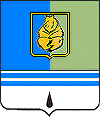 ПОСТАНОВЛЕНИЕАДМИНИСТРАЦИИ ГОРОДА КОГАЛЫМАХанты-Мансийского автономного округа – ЮгрыОт «_25_»_  марта  _ 2013 г.				                                           №739О мероприятиях при половодье в весенне-летний период 2013 годаВ соответствии со статьей 14 Федерального закона от 06.10.2003            №131-ФЗ «Об общих принципах организации местного самоуправления в Российской Федерации», статьями 11, 14, 21 Федерального закона                        от 21.12.1994 №68-ФЗ «О защите населения и территорий от чрезвычайных ситуаций природного и техногенного характера», в целях предупреждения чрезвычайных ситуаций природного характера и снижения размеров ущерба окружающей природной среде и материальных потерь:1. Функции по предупреждению и ликвидации чрезвычайных ситуаций природного характера, связанных с половодьем в весенне-летний период 2013 года, возложить на Комиссию по предупреждению и ликвидации чрезвычайных ситуаций и обеспечению пожарной безопасности Администрации города Когалыма утвержденной постановлением Мэра города Когалыма от 23.04.2004 №92 «О комиссии по предупреждению и ликвидации чрезвычайных ситуаций и обеспечению пожарной безопасности Администрации города».2. Рекомендовать:2.1. Руководителям предприятий, организаций, учреждений, расположенных в городе Когалыме, независимо от форм собственности, создать противопаводковые комиссии и обеспечить выполнение следующих мероприятий:2.1.1. В местах предполагаемого высокого уровня паводковых вод или затопления талыми водами, при необходимости, организовать круглосуточное дежурство ответственных работников для своевременного принятия решения и предупреждения возникновения чрезвычайной ситуации;2.1.2. Провести обследование и при необходимости провести берегоукрепительные работы, ремонт мостов и дамб;2.1.3. Провести обследование всех территорий, на которых складированы материальные ценности, и принять меры к их сохранности от размыва и затопления путем заблаговременного вывоза в безопасные места;2.1.4. Провести обследование автодорог, нефтегазопроводов, объектов энергетики и связи, которым угрожает затопление, принять все меры, исключающие их размыв, а в местах наиболее вероятных размывов создать резервы материалов для проведения ремонтно-восстановительных работ;2.1.5. осуществить подготовку сил и создать аварийный запас оборудования и материалов на случай устранения последствий паводка и снижению возможного материального ущерба.2.2. Руководителям предприятий, организаций нефтегазодобывающей сферы, расположенных в городе Когалыме, провести, в необходимых случаях, усиление обваловки кустов на месторождениях, с целью исключения попадания нефтепродуктов в водоемы вместе с талыми водами, откачать содержимое дренажных емкостей и факельных чаш.2.3. Руководителям предприятий, организаций и учреждений, расположенных в городе Когалыме и имеющих в районах проводимых работ естественные водоемы, с началом вскрытия водоемов ото льда:2.3.1. Организовать подготовку сил и средств для проведения мероприятий по спасению людей, оказавшихся на разрушающемся льду;2.3.2. Ввести ограничения доступа рабочих и служащих к водоемам, находящимся в непосредственной близости от мест работы;2.3.3. Провести работу с персоналом предприятий, организаций и учреждений по разъяснению мер безопасности, исключению пребывания рабочих, служащих и членов их семей на подтаявший лед;2.3.4. Обеспечить проведение необходимых мероприятий и передачу оперативной информации муниципальному казенному учреждению «Единая дежурно-диспетчерская служба города Когалыма» (А.В.Кузьмичев) в случае возникновения чрезвычайных ситуаций.2.4. Обществу с ограниченной ответственностью «Новый век» (Э.Г.Юлдашева) и обществу с ограниченной ответственностью «Медиа-холдинг Западная Сибирь» телекомпания «Инфосервис плюс» (В.В.Матушкин) организовать опубликование материалов по разъяснению правил безопасного поведения на льду водоемов в весенне-летний период 2013 года.3. Муниципальному казенному учреждению «Единая дежурно-диспетчерская служба города Когалыма» (А.В.Кузьмичев):3.1. Совместно с отделом по делам гражданской обороны и чрезвычайных ситуаций Администрации города Когалыма (В.М.Пантелеев), в срок до 10 апреля 2013 года организовать проведение работы по пропаганде и разъяснению правил безопасного поведения на льду водоемов в весенне-летний период 2013 года.3.2. Совместно с федеральным государственным казенным учреждением «3 отряд федеральной противопожарной службы по Ханты-Мансийскому автономному округу – Югре» (М.Г.Ариев) осуществлять мониторинг за паводковой обстановкой в городе Когалыме. (по согласованию).4. Управлению образования Администрации города Когалыма (С.Г.Гришина) в срок до 10 апреля 2013 года провести в муниципальных образовательных учреждениях города Когалыма занятия по разъяснению правил безопасного поведения на льду водоемов в весенне-летний период 2013 года.5. Опубликовать настоящее постановление в печатном издании и разместить на официальном сайте Администрации города Когалыма в сети Интернет (www.admkogalym.ru).6. Контроль за выполнением постановления возложить на заместителя Главы города Когалыма С.В.Подивилова.Глава города Когалыма					С.Ф.КакоткинСогласовано:зам. Главы г.Когалыма			С.В.Подивиловначальник ОпоДГОиЧС			В.М.Пантелеевдиректор МКУ «УЖКХ г.Когалыма»		А.А.Морозовначальник ЮУ					И.А.Леонтьеваначальник ОО ЮУ				С.В.Пановаи.о. начальника УО				С.Г.Гришинаи.о. начальника ФГКУ «3 ОФПС по ХМАО-Югре»		М.Г.Ариевдиректор МКУ «ЕДДС г.Когалыма»		А.В.КузьмичевПодготовлено:спец.-эксперт ОпоДГОиЧС			С.А.ЛарионовРазослать: отдел ГО и ЧС, УО, МКУ «ЕДДС по городу Когалым», ООО «Медиа-холдинг Западная Сибирь», телекомпания «Инфосервис плюс», ФГКУ «3 ОФПС по ХМАО - Югре», МКУ «УЖКХ города Когалыма», УИР, газета, Сабуров.